Met uw rug naar de Naanhover Beemden gaat u linksaf. 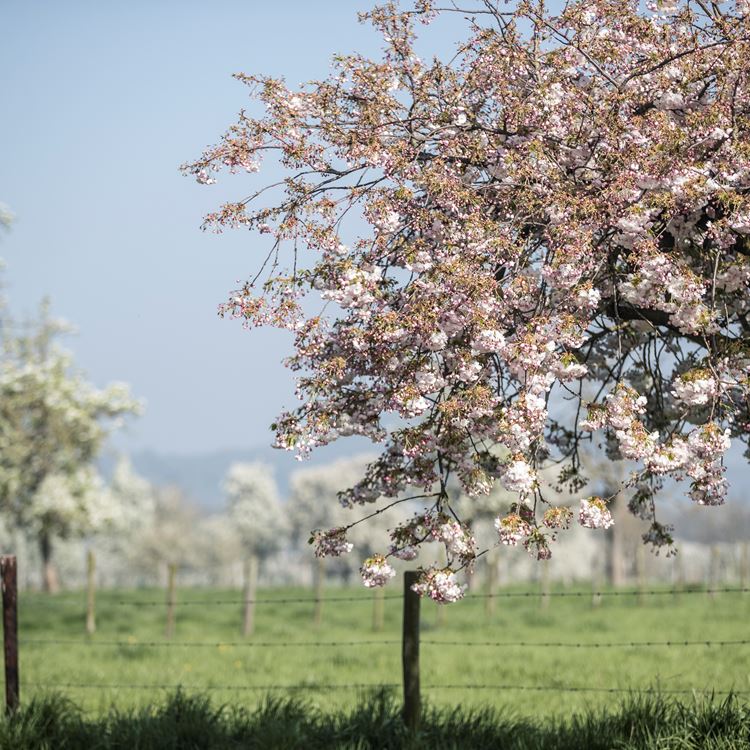 Voorbij de y-splitsing neemt u links het Kathager voetpad. Op het einde van het Kathager voetpad gaat u rechtsaf, en neemt u links ‘Thull’Op de t-splitsing gaat u rechtsaf t.h.v huisnr. 45. Loop door tot bij de y-splitsing. Hier houd u rechts aan. Op de doorgaande weg gaat u naar links, en neemt u rechts ‘Op de vijf bunder’. Op het einde van deze straat gaat u rechts over de Vaesrader Wienweg. Neem een scherpe bocht naar links. U komt aan bij de Naanhover Beemden. ©Op pad in BeekdaelenWij zijn niet aansprakelijk voor eventuele schade, en/of verlies van/aan uw eigendommen zoals telefoons e.dLaat een recensie achter op onze website of facebookpagina, zo help je ons samen onze kwaliteit te verbeteren. www.tedoeninbeekdaelen.jouwweb.nlvisitbeekdaelen@outlook.comFacebook : @ Op pad in Beekdaelen / Instagram: @ OppadinbeekdaelenWandelroute ‘4 bomen, en natuur’ 3,5 KM